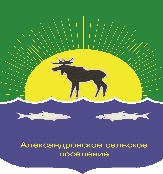 СОВЕТ АЛЕКСАНДРОВСКОГО СЕЛЬСКОГО ПОСЕЛЕНИЯ проектРЕШЕНИЕ__.__.2021									                   № ____с. АлександровскоеРуководствуясь Федеральным законом от 31 июля 2020 года № 248-ФЗ «О государственном контроле (надзоре) и муниципальном контроле в Российской Федерации», Уставом муниципального образования «Александровское сельское поселение»,Совет Александровского сельского поселения РЕШИЛ:1.	Внести в решение Совета Александровского сельского поселения от 25 августа 2021 года № 282-21-49п «Об утверждении Положения об осуществлении муниципального контроля в сфере благоустройства на территории муниципального образования «Александровское сельское поселение», изменения и дополнения согласно приложению.2.	Опубликовать настоящее решение в газете «Северянка», а также разместить на официальном сайте Администрации Александровского сельского поселения в информационно-телекоммуникационной сети «Интернет» (http://alsadmsp.ru/).3.	Настоящее решение вступает в силу на следующий день после его официального опубликования.Глава Александровского сельского поселения,исполняющий полномочия председателя СоветаАлександровского сельского поселения	                __________________       Д.В. ПьянковУтверждено решением Совета Александровского сельского поселенияот __.__.2021 № _____Изменения и дополнения в решение Совета Александровского сельского поселения от 25 августа 2021 года № 282-21-49п «Об утверждении Положения об осуществлении муниципального контроля в сфере благоустройства на территории муниципального образования «Александровское сельское поселение»В решение Совета Александровского сельского поселения от 25 августа 2021 года № 282-21-49п «Об утверждении Положения об осуществлении муниципального контроля в сфере благоустройства на территории муниципального образования «Александровское сельское поселение» (далее – Положение о контроле) внести следующие изменения и дополнения:Пункт 1.2. Положения о контроле после слова «контрольных» дополнить словом «(надзорных)»;Пункт 1.6. Положения о контроле изложить в следующей редакции:«1.6.	Объектами муниципального контроля являются:1) деятельность, действия (бездействие) контролируемых лиц, связанные с соблюдением правил благоустройства на территории Александровского сельского поселения;2) здания, помещения, сооружения, линейные объекты, оборудование, устройства, предметы, материалы, транспортные средства, территории, другие объекты, которыми граждане и организации владеют и (или) пользуются, компоненты природной среды, природные и природно-антропогенные объекты, не находящиеся во владении и (или) пользовании граждан или организаций, к которым предъявляются обязательные требования (далее – объекты контроля).»;3. Пункт 1.8.2. Положения о контроле исключить;4. Пункт 1.8.3. Положения о контроле исключить;5. Положение о контроле дополнить пунктом 1.9. следующего содержания:«1.9. Решения и действия (бездействие) должностных лиц, осуществляющих муниципальный контроль, могут быть обжалованы в порядке, установленном законодательством Российской Федерации.Досудебный порядок подачи жалоб, установленный главой 9 Федерального закона от 31 июля 2020 года № 248-ФЗ «О государственном контроле (надзоре) и муниципальном контроле в Российской Федерации», при осуществлении муниципального контроля не применяется.»;6. Пункт 2.1. Положения о контроле изложить в следующей редакции:«2.1. Система оценки и управления рисками при осуществлении муниципального контроля не применяется.»;7. Пункт 2.5. Положения о контроле дополнить абзацем 3 следующего содержания: «Порядок осуществления фото-, видеосъемки:а) для фиксации хода и результатов контрольного (надзорного) мероприятия осуществляются ориентирующая, обзорная, узловая и детальная фотосъемка и видеозапись;б) фотосъемка, видеофиксация проводятся инспектором, назначенным ответственным за проведение контрольного (надзорного) мероприятия, посредством использования фотоаппаратов, видеокамер, а также мобильных устройств (телефоны, смартфоны, планшеты);в) оборудование, используемое для проведения фото- и видеофиксации, должно иметь техническую возможность отображения даты и времени осуществления фото, -видеосъемки, а также сохранения данных о месте съемки;г) при проведении фото- и видеосъемки должны соблюдаться следующие требования:необходимо применять приемы фиксации, при которых исключается возможность искажения свойств объекта контроля;следует обеспечивать условия фиксации, при которых полученные фотоснимки, видеозапись максимально точно и полно отображают свойства объектов контроля;д) информация о проведении фото-, видеосъемки отражается в акте контрольного (надзорного) мероприятия с указанием типа и марки оборудования, с помощью которого проводилась фиксация, а также с указанием даты, времени и места проведения фото-, видеосъемки.е) фото- и видеоматериалы являются приложением к акту контрольного (надзорного) мероприятия.»;8. Пункт 2.9.6. Положения о контроле изложить в следующей редакции:«2.9.6. Не препятствовать присутствию контролируемых лиц, их представителей, а с согласия контролируемых лиц, их представителей присутствию Уполномоченного при Президенте Российской Федерации по защите прав предпринимателей или его общественных представителей, Уполномоченного по защите прав предпринимателей в Томской области при проведении контрольных (надзорных) мероприятий (за исключением контрольных (надзорных) мероприятий, при проведении которых не требуется взаимодействие контрольных (надзорных) органов с контролируемыми лицами).»;9. Пункт 2.11. Положения о контроле изложить в следующей редакции:«2.11. Контрольные мероприятия проводятся на внеплановой основе. Плановые контрольные мероприятия при осуществлении муниципального контроля не проводятся.Внеплановые контрольные мероприятия проводятся при наличии оснований, предусмотренных пунктами 1, 3, 4, 5 части 1 статьи 57 Федерального закона от 31 июля 2020 года № 248-ФЗ «О государственном контроле (надзоре) и муниципальном контроле в Российской Федерации».Конкретный вид и содержание внепланового контрольного мероприятия (перечень контрольных действий) устанавливается в решении о проведении внепланового контрольного мероприятия.»;10. Пункты 2.11.1. – 2.22. Положения о контроле исключить;11. Положение о контроле дополнить пунктом 2.23.3. следующего содержания:«2.23.3. Внеплановая выездная проверка, рейдовый осмотр и внеплановый инспекционный визит могут проводиться только по согласованию с органами прокуратуры, за исключением случаев их проведения в соответствии с пунктами 3 - 6 части 1 статьи 57 и частью 12 статьи 66 Федерального закона от 31 июля 2020 года № 248-ФЗ «О государственном контроле (надзоре) и муниципальном контроле в Российской Федерации».Внеплановая документарная проверка проводится без согласования с органами прокуратуры.»;12. Пункты 2.37. – 2.46.5. Положения о контроле исключить;13. Положение о контроле дополнить пунктом 2.51. следующего содержания:«2.51. Случаями, при наступлении которых индивидуальный предприниматель, гражданин, являющиеся контролируемыми лицами, вправе представить в уполномоченный орган информацию о невозможности присутствия при проведении контрольного мероприятия, являются:нахождение на стационарном лечении в медицинском учреждении;нахождение за пределами Российской Федерации;административный арест;избрание в отношении подозреваемого в совершении преступления физического лица меры пресечения в виде: подписки о невыезде и надлежащем поведении, запрете определенных действий, заключения под стражу, домашнего ареста;наступление обстоятельств непреодолимой силы, препятствующих присутствию лица при проведении контрольного мероприятия (военные действия, катастрофа, стихийное бедствие, крупная авария, эпидемия и другие чрезвычайные обстоятельства).При предоставлении информации, подтверждающей указанные обстоятельства, проведение контрольного мероприятия переносится уполномоченным органом на срок, необходимый для устранения обстоятельств, в связи с наличием которых индивидуальный предприниматель, гражданин, являющиеся контролируемыми лицами, не имеют возможности присутствия при проведении контрольного мероприятия.»;14. Пункт 3.4.3. Положения о контроле после слов «иными указанными в предостережении способами» дополнить словами «в течение 30 календарных дней с момента получения предостережения.»;15. Пункт 3.4.4. Положения о контроле изложить в следующей редакции:«3.4.4. Уполномоченный орган рассматривает возражения в отношении предостережения и по итогам рассмотрения направляет контролируемому лицу в течение 20 рабочих дней со дня получения возражений ответ в бумажном виде заказным почтовым отправлением с уведомлением о вручении либо иным доступным для контролируемого лица способом, включая направление в виде электронного документа, подписанного усиленной квалифицированной электронной подписью лица, принявшего решение о направлении предостережения, с использованием информационно-телекоммуникационной сети «Интернет», в том числе по адресу электронной почты контролируемого лица.»;16. Положение о контроле дополнить пунктом 3.7. следующего содержания:«3.7. Обобщение правоприменительной практики:»;17. Положение о контроле дополнить пунктом 3.7.1. следующего содержания:«3.7.1. Доклад уполномоченного органа о правоприменительной практике (далее - доклад) готовится не реже одного раза в год и утверждается Главой Александровского сельского поселения (лицом, временно исполняющего обязанности) не позднее 1 марта года, следующего за отчетным.»;18. Положение о контроле дополнить пунктом 3.7.2. следующего содержания:«3.7.2. Доклад размещается на официальном сайте уполномоченного органа в информационно-телекоммуникационной сети «Интернет» (www.alsp.tomsk.ru) в 10-дневный срок со дня его утверждения.»;19. Из Положения о контроле исключить раздел 4 «Обжалование решений уполномоченного органа, действий (бездействия) должностных лиц уполномоченного органа»;20. Положение о контроле дополнить Приложением № 1 следующего содержания:Перечень индикаторов рисканарушения обязательных требований, проверяемых в рамках осуществления муниципального контроля в сфере благоустройства на территории муниципального образования «Александровское сельское поселение»21. Положение о контроле дополнить Приложением № 2 следующего содержания: Ключевые показатели вида контроля и их целевые значения, индикативные показатели для муниципального контроля в сфере благоустройства на территории муниципального образования «Александровское сельское поселение»Ключевые показатели и их целевые значения:Доля устраненных нарушений из числа выявленных нарушений обязательных требований - 70%.Доля обоснованных жалоб на действия (бездействие) контрольного органа и (или) его должностного лица при проведении контрольных мероприятий - 0%.Доля отмененных результатов контрольных мероприятий - 0%.Доля контрольных мероприятий, по результатам которых были выявлены нарушения, но не приняты соответствующие меры административного воздействия - 5%.Доля вынесенных судебных решений о назначении административного наказания по материалам контрольного органа - 95%.Доля отмененных в судебном порядке постановлений контрольного органа по делам об административных правонарушениях от общего количества таких постановлений, вынесенных уполномоченным органом, за исключением постановлений, отмененных на основании статей 2.7 и 2.9 Кодекса Российской Федерации об административных правонарушениях - 0%.2. Индикативные показатели:При осуществлении муниципального контроля в сфере благоустройства устанавливаются следующие индикативные показатели:количество проведенных внеплановых контрольных мероприятий;количество поступивших возражений в отношении акта контрольного мероприятия;количество выданных предписаний об устранении нарушений обязательных требований;количество устраненных нарушений обязательных требований.ПОЯСНИТЕЛЬНАЯ ЗАПИСКАк проекту решения Совета Александровского сельского поселения «О внесении изменений в решение Совета Александровского сельского поселения от 25 августа 2021 года № 282-21-49п «Об утверждении Положения об осуществлении муниципального контроля в сфере благоустройства на территории муниципального образования «Александровское сельское поселение»Проект решения Совета Александровского сельского поселения «О внесении изменений в решение Совета Александровского сельского поселения от 25 августа 2021 года № 282-21-49п «Об утверждении Положения об осуществлении муниципального контроля в сфере благоустройства на территории муниципального образования «Александровское сельское поселение» (далее – проект решения) разработан с целью его приведения в соответствие с Федеральным законом от 31 июля 2020 года № 248-ФЗ «О государственном контроле (надзоре) и муниципальном контроле в Российской Федерации» (далее – Закон № 248-ФЗ), а также соблюдения прав и законных интересов субъектов предпринимательской деятельности.14.09.2021 г. Администрацией Александровского сельского поселения в адрес Уполномоченного по защите прав предпринимателей в Томской области было направлено Положение о муниципальном земельном контроле на территории муниципального образования «Александровское сельское поселение» (далее – Положение) с просьбой его рассмотрения на предмет соответствия законодательству Российской Федерации с целью недопущения нарушения прав и законных интересов предпринимателей.14.10.2021 г. Администрацией был получен ответ, в котором Уполномоченный по защите прав предпринимателей в Томской области, ознакомившись с представленным Положением, предлагает внести в него изменения.Так, например, в п. 1.6. Положения в качестве объекта контроля указаны объекты и элементы благоустройства, находящиеся на территории муниципального образования «Александровское сельское поселение». Однако в силу ст. 16 Закона № 248-ФЗ объектами контроля могут быть не только объекты, но и деятельность, результаты деятельности контролируемых лиц. В связи с этим п. 1.6. Положения изложен в новой редакции и дополнен несколькими объектами контроля.	Содержащиеся в п. 1.8. Положения ссылки на КоАП РФ и Федеральный закон от 26 декабря 2008 года № 294-ФЗ «О защите прав юридических лиц и индивидуальных предпринимателей при осуществлении государственного контроля (надзора) и муниципального контроля» подлежат исключению, так как к правоотношениям, регулируемых нормами Закона № 248-ФЗ, указанные нормативные правовые акты не применяются. Пункт 2.5. Положения дополнен абзацем, регулирующем порядок проведения фото-, видеосъемки при совершении контрольных (надзорных) мероприятий. Неуказание такого порядка в Положении влечет нарушение п. 6 ст. 65 Закона № 248-ФЗ.Пункт 2.9.6. Положения приведен в соответствие с пп. 5 п. 1 ст. 29 Закона № 248-ФЗ в части наименования должностей.Пункты 2.37 – 2.46.5 Положения исключены, так как они дублируют соответствующие нормы Закона № 248-ФЗ, а также нормы Положения, определяющие контрольные (надзорные) мероприятия применительно к каждому виду контроля (надзора).Положение дополнено п. 2.51, определяющим случаи, при наступлении которых контрольные (надзорные) мероприятия могут переноситься при наличии соответствующего обращения индивидуального предпринимателя или гражданина, являющихся контролируемыми лицами, в связи с чем устранено нарушение п. 8 ст. 31 Закона № 248-ФЗ. Пункт 3.4.3. Положения дополнен условием о сроке подачи возражений контролируемым лицом на предостережение. Установлено, что возражение на предостережение направляется контролируемым лицом в течение 30 календарных дней с момента получения предостережения. Представляется, что такой срок будет достаточным для рассмотрения контролируемым лицом предостережения и подготовки им возражения.В п. 3.4.4. Положения исключена ссылка на Правила составления и направления предостережения о недопустимости нарушения обязательных требований и требований, установленных муниципальными правовыми актами, подачи юридическим лицом, индивидуальным предпринимателем возражений на такое предостережение и их рассмотрения, уведомления об исполнении такого предостережения, утвержденные постановлением Правительства Российской Федерации от 10 февраля 2017 года № 166, так как данные Правила были разработаны во исполнение Федерального закона от 26 декабря 2008 года № 294-ФЗ «О защите прав юридических лиц и индивидуальных предпринимателей при осуществлении государственного контроля (надзора) и муниципального контроля». Согласно п. 2.2.1. Положения в число профилактических мероприятий включается обобщение правоприменительной практики. Однако в нарушение ст. 47 Закона № 248-ФЗ в Положении не указаны периодичность подготовки доклада о правоприменительной практике и сроки его размещения. Таким образом, Положение дополнено п. 3.7., 3.7.1., 3.7.2., в соответствии с которыми  доклад уполномоченного органа о правоприменительной практике готовится не реже одного раза в год, утверждается Главой Александровского сельского поселения (лицом, временно исполняющего обязанности) не позднее 1 марта года, следующего за отчетным, и размещается на официальном сайте уполномоченного органа в информационно-телекоммуникационной сети «Интернет» (www.alsp.tomsk.ru) в 10-дневный срок со дня его утверждения.Внесение вышеуказанных изменений позволит привести Положение в соответствие действующему законодательству Российской Федерации, не допустив нарушение прав и законных интересов субъектов предпринимательской деятельности. Согласно части 4 статьи 39 Федерального закона от 31 июля 2020 года № 248-ФЗ «О государственном контроле (надзоре) и муниципальном контроле в Российской Федерации» (далее – Закон № 248-ФЗ) положением о виде муниципального контроля может быть установлено, что досудебный порядок подачи жалоб при осуществлении соответствующего вида контроля не применяется. Таким образом, Положение дополнено пунктом 1.9. определяющим, что досудебный порядок подачи жалоб, установленный главой 9 Закона № 248-ФЗ, при осуществлении муниципального контроля не применяется. Исключение механизма досудебного обжалования позволит не внедрять техническое обеспечение по созданию личных кабинетов муниципального образования для работы в подсистеме досудебного обжалования государственной информационной системы «Типовое облачное решение по автоматизации контрольной (надзорной) деятельности». Проектом решения исключена также система оценки и управления рисками при осуществлении вида муниципального контроля. Частью 7 статьи 22 Закона № 248-ФЗ предусмотрено, что Положением о виде муниципального контроля может быть установлено, что система оценки и управления рисками при осуществлении соответствующего вида муниципального контроля не применяется. То есть органы местного самоуправления самостоятельно определяют возможность применения ими системы оценки и управления рисками при осуществлении того или иного вида муниципального контроля. Применять или не применять систему оценки и управления рисками зависит от многих факторов, но, в первую очередь, от необходимости применения планового контроля. В Александровском сельском поселении такая необходимость отсутствует. В связи с этим в п. 2.1. Положения о контроле внесены изменения, определяющие, что система оценки и управления рисками при осуществлении вида муниципального контроля не применяется. В связи с этим внесены соответствующие изменения в п. 2.11, определяющим, что контрольные мероприятия проводятся на внеплановой основе, а пункты 2.11.1 – 2.22. исключены.Согласно Закону № 248-ФЗ представительным органом муниципального образования должны быть утверждены перечень индикаторов риска нарушения обязательных требований по видам контроля, ключевые показатели вида контроля и их целевые значения, индикативные показатели для видов муниципального контроля.Под индикаторами риска нарушения обязательных требований понимаются параметры, соответствие которым или отклонение от которых может свидетельствовать о высокой вероятности нарушения обязательных требований. По своей сути индикаторы – основание для проведения внеплановых проверок. Ключевые показатели муниципального контроля отражают уровень минимизации вреда (ущерба) охраняемым законом ценностям, уровень устранения риска причинения вреда (ущерба) в соответствующей сфере деятельности, по которым устанавливаются целевые (плановые) значения и достижение которых должен обеспечить соответствующий контрольный орган. Индикативные показатели муниципального контроля позволяют контрольным органам наблюдать за состоянием и динамикой муниципального контроля. Они применяются для мониторинга контрольной деятельности, выявления проблем, возникающих при ее осуществлении и т.д.Таким образом, проектом решения Положение о контроле дополнено Приложениями № 1 и № 2, утверждающими перечень индикаторов риска нарушения обязательных требований по видам контроля, ключевые показатели вида контроля и их целевые значения, индикативные показатели для видов муниципального контроля.СРАВНЕНИЕ РЕДАКЦИЙПоложения об осуществлении муниципального контроля в сфере благоустройства на территории муниципального образования «Александровское сельское поселение» по проекту решения Совета Александровского сельского поселения «О внесении изменений в решение Совета Александровского сельского поселения от 25 августа 2021 года № 282-21-49п «Об утверждении Положения об осуществлении муниципального контроля в сфере благоустройства на территории муниципального образования «Александровское сельское поселение»ФИНАНСОВО-ЭКОНОМИЧЕСКОЕ ОБОСНОВАНИЕпроекта решения Совета Александровского сельского поселения «О внесении изменений в решение Совета Александровского сельского поселения от 25 августа 2021 года № 282-21-49п «Об утверждении Положения об осуществлении муниципального контроля в сфере благоустройства на территории муниципального образования «Александровское сельское поселение»Принятие решения Совета Александровского сельского поселения «О внесении изменений в решение Совета Александровского сельского поселения от 25 августа 2021 года № 282-21-49п «Об утверждении Положения об осуществлении муниципального контроля в сфере благоустройства на территории муниципального образования «Александровское сельское поселение» не потребует дополнительных финансовых затрат из местного бюджета.ПЕРЕЧЕНЬмуниципальных правовых актов муниципального образования «Александровское сельское поселение», подлежащих признанию утратившими силу, приостановлению, изменению или принятию в связи с принятием решения Совета Александровского сельского поселения «О внесении изменений в решение Совета Александровского сельского поселения от 25 августа 2021 года № 282-21-49п «Об утверждении Положения об осуществлении муниципального контроля в сфере благоустройства на территории муниципального образования «Александровское сельское поселение»Принятие проекта решения Совета Александровского сельского поселения «О внесении изменений в решение Совета Александровского сельского поселения от 25 августа 2021 года № 282-21-49п «Об утверждении Положения об осуществлении муниципального контроля в сфере благоустройства на территории муниципального образования «Александровское сельское поселение» не потребует признания утратившими силу, приостановления, изменения или принятия иных муниципальных правовых актов.О внесении изменений в решение Совета Александровского сельского поселения от 25 августа 2021 года № 282-21-49п «Об утверждении Положения об осуществлении муниципального контроля в сфере благоустройства на территории муниципального образования «Александровское сельское поселение»«Приложение № 1 к Положению об осуществлении муниципального контроля в сфере благоустройства на территории муниципального образования «Александровское сельское поселение»Наименование индикатораНормальное состояние для выбранного параметра (критерии оценки), единица измерения (при наличии)Показатель 
индикатора рискаНаличие информации о вступлении в законную силу в течение трех календарных лет, предшествующих дате определения наличия индикатора риска, решений (постановлений) о назначении административного наказания за совершение правонарушения, связанного с нарушением обязательных требований, подлежащих исполнению (соблюдению) контролируемыми лицами при осуществлении деятельности в сфере благоустройства.(за исключением административного наказания в виде предупреждения)10 шт.> 10 шт.Наличие у контрольного органа сведений о причинении вреда (ущерба) или об угрозе причинения вреда (ущерба) охраняемым законом ценностям.нетдаНепредставление уведомления от контролируемого лица об исполнении предписания с приложением документов и сведений, подтверждающих устранение выявленных нарушений обязательных требований.Представление уведомленияНепредставление уведомления»;«Приложение № 2 к Положению об осуществлении муниципального контроля в сфере благоустройства на территории муниципального образования «Александровское сельское поселение»Структурный элементДействующая редакцияПредлагаемая редакцияПункт 1.2.1.2. Предметом муниципального жилищного контроля на территории муниципального образования «Александровское сельское поселение»: соблюдение юридическими лицами, индивидуальными предпринимателями и гражданами (далее - контролируемые лица) обязательных требований, установленных законами и иными нормативными правовыми актами Российской Федерации, (далее - обязательные требования), в отношении муниципального жилищного фонда, за нарушение которых законодательством Российской Федерации, предусмотрена административная и иные виды ответственности; соблюдение контролируемыми лицами требований, содержащихся в разрешительных документах, и требований документов, исполнение которых является необходимым в соответствии с законодательством Российской Федерации; исполнение контролируемыми лицами решений, принимаемых по результатам контрольных мероприятий.1.2. Предметом муниципального жилищного контроля на территории муниципального образования «Александровское сельское поселение»: соблюдение юридическими лицами, индивидуальными предпринимателями и гражданами (далее - контролируемые лица) обязательных требований, установленных законами и иными нормативными правовыми актами Российской Федерации, (далее - обязательные требования), в отношении муниципального жилищного фонда, за нарушение которых законодательством Российской Федерации, предусмотрена административная и иные виды ответственности; соблюдение контролируемыми лицами требований, содержащихся в разрешительных документах, и требований документов, исполнение которых является необходимым в соответствии с законодательством Российской Федерации; исполнение контролируемыми лицами решений, принимаемых по результатам контрольных (надзорных) мероприятий.Пункт 1.6.1.6. Объектами муниципального контроля являются объекты и элементы благоустройства, находящиеся на территории муниципального образования «Александровское сельское поселение» (далее - объекты контроля).1.6.	Объектами муниципального контроля являются:1) деятельность, действия (бездействие) контролируемых лиц, связанные с соблюдением правил благоустройства на территории Александровского сельского поселения;2) здания, помещения, сооружения, линейные объекты, оборудование, устройства, предметы, материалы, транспортные средства, территории, другие объекты, которыми граждане и организации владеют и (или) пользуются, компоненты природной среды, природные и природно-антропогенные объекты, не находящиеся во владении и (или) пользовании граждан или организаций, к которым предъявляются обязательные требования (далее – объекты контроля).Пункт 1.8. 1.8. Муниципальный контроль осуществляется в соответствии с:1.8.1. Конституцией Российской Федерации1.8.2. Кодексом Российской Федерации об административных правонарушениях.1.8.3. Федеральным законом от 26 декабря 2008 года № 294-ФЗ «О защите прав юридических лиц и индивидуальных предпринимателей при осуществлении государственного контроля (надзора) и муниципального контроля».1.8.4. Федеральным законом от 31 июля 2020 года № 248-ФЗ «О государственном контроле (надзоре) и муниципальном контроле в Российской Федерации».1.8.5. Решением Совета Александровского сельского поселения от 18.10.2017 года № 14-17-2п «Об утверждении Правил благоустройства на территории муниципального образования «Александровское сельское поселение».1.8. Муниципальный контроль осуществляется в соответствии с:1.8.1. Конституцией Российской Федерации1.8.2. Исключен.1.8.3. Исключен.1.8.4. Федеральным законом от 31 июля 2020 года № 248-ФЗ «О государственном контроле (надзоре) и муниципальном контроле в Российской Федерации».1.8.5. Решением Совета Александровского сельского поселения от 18.10.2017 года № 14-17-2п «Об утверждении Правил благоустройства на территории муниципального образования «Александровское сельское поселение».Пункт 1.9.Отсутствует.1.9. Решения и действия (бездействие) должностных лиц, осуществляющих муниципальный контроль, могут быть обжалованы в порядке, установленном законодательством Российской Федерации.Досудебный порядок подачи жалоб, установленный главой 9 Федерального закона от 31 июля 2020 года № 248-ФЗ «О государственном контроле (надзоре) и муниципальном контроле в Российской Федерации», при осуществлении муниципального контроля не применяется.Пункт 2.1.2.1. Муниципальный контроль осуществляется на основе системы оценки и управления рисками причинения вреда (ущерба) охраняемым законом ценностям, определяющего выбор профилактических мероприятий и контрольных (надзорных) мероприятий, их содержание (в том числе объем проверяемых обязательных требований), интенсивность и результаты.2.1. Система оценки и управления рисками при осуществлении муниципального контроля не применяется.Пункт 2.5. абзац 3 ОтсутствуетПорядок осуществления фото-, видеосъемки:а) для фиксации хода и результатов контрольного (надзорного) мероприятия осуществляются ориентирующая, обзорная, узловая и детальная фотосъемка и видеозапись;б) фотосъемка, видеофиксация проводятся инспектором, назначенным ответственным за проведение контрольного (надзорного) мероприятия, посредством использования фотоаппаратов, видеокамер, а также мобильных устройств (телефоны, смартфоны, планшеты);в) оборудование, используемое для проведения фото- и видеофиксации, должно иметь техническую возможность отображения даты и времени осуществления фото, -видеосъемки, а также сохранения данных о месте съемки;г) при проведении фото- и видеосъемки должны соблюдаться следующие требования:необходимо применять приемы фиксации, при которых исключается возможность искажения свойств объекта контроля;следует обеспечивать условия фиксации, при которых полученные фотоснимки, видеозапись максимально точно и полно отображают свойства объектов контроля;д) информация о проведении фото-, видеосъемки отражается в акте контрольного (надзорного) мероприятия с указанием типа и марки оборудования, с помощью которого проводилась фиксация, а также с указанием даты, времени и места проведения фото-, видеосъемки.е) фото- и видеоматериалы являются приложением к акту контрольного (надзорного) мероприятия.Пункт 2.9.6.2.9.6. Не препятствовать присутствию контролируемых лиц, их представителей, а с согласия контролируемых лиц, их представителей - присутствию Уполномоченных лиц при Президенте Российской Федерации по защите прав предпринимателей или его общественных представителей, Уполномоченного при Президенте Российской Федерации по защите прав при проведении контрольных (надзорных) мероприятий (за исключением контрольных (надзорных) мероприятий, при проведении которых не требуется взаимодействие контрольных (надзорных) органов с контролируемыми лицами).2.9.6. Не препятствовать присутствию контролируемых лиц, их представителей, а с согласия контролируемых лиц, их представителей присутствию Уполномоченного при Президенте Российской Федерации по защите прав предпринимателей или его общественных представителей, Уполномоченного по защите прав предпринимателей в Томской области при проведении контрольных (надзорных) мероприятий (за исключением контрольных (надзорных) мероприятий, при проведении которых не требуется взаимодействие контрольных (надзорных) органов с контролируемыми лицами).Пункт 2.11.2.11. Организация проведения плановых контрольных (надзорных) мероприятий:2.11. Контрольные мероприятия проводятся на внеплановой основе. Плановые контрольные мероприятия при осуществлении муниципального контроля не проводятся.Внеплановые контрольные мероприятия проводятся при наличии оснований, предусмотренных пунктами 1, 3, 4, 5 части 1 статьи 57 Федерального закона от 31 июля 2020 года № 248-ФЗ «О государственном контроле (надзоре) и муниципальном контроле в Российской Федерации».Конкретный вид и содержание внепланового контрольного мероприятия (перечень контрольных действий) устанавливается в решении о проведении внепланового контрольного мероприятия.Пункт 2.23.3.Отсутствует2.23.3. Внеплановая выездная проверка, рейдовый осмотр и внеплановый инспекционный визит могут проводиться только по согласованию с органами прокуратуры, за исключением случаев их проведения в соответствии с пунктами 3 - 6 части 1 статьи 57 и частью 12 статьи 66 Федерального закона от 31 июля 2020 года № 248-ФЗ «О государственном контроле (надзоре) и муниципальном контроле в Российской Федерации».Внеплановая документарная проверка проводится без согласования с органами прокуратуры.Пункт 2.51.Отсутствует2.51. Случаями, при наступлении которых индивидуальный предприниматель, гражданин, являющиеся контролируемыми лицами, вправе представить в уполномоченный орган информацию о невозможности присутствия при проведении контрольного мероприятия, являются:1)	нахождение на стационарном лечении в медицинском учреждении;2)	нахождение за пределами Российской Федерации;3)	административный арест;4)	избрание в отношении подозреваемого в совершении преступления физического лица меры пресечения в виде: подписки о невыезде и надлежащем поведении, запрете определенных действий, заключения под стражу, домашнего ареста;5)	наступление обстоятельств непреодолимой силы, препятствующих присутствию лица при проведении контрольного мероприятия (военные действия, катастрофа, стихийное бедствие, крупная авария, эпидемия и другие чрезвычайные обстоятельства).При предоставлении информации, подтверждающей указанные обстоятельства, проведение контрольного мероприятия переносится уполномоченным органом на срок, необходимый для устранения обстоятельств, в связи с наличием которых индивидуальный предприниматель, гражданин, являющиеся контролируемыми лицами, не имеют возможности присутствия при проведении контрольного мероприятия.Пункт 3.4.3.3.4.3. Возражения направляются контролируемым лицом в бумажном виде почтовым отправлением в уполномоченный орган либо в виде электронного документа, подписанного простой электронной подписью или усиленной электронной подписью гражданина, усиленной квалифицированной электронной подписью индивидуального предпринимателя и лица, уполномоченного действовать от имени юридического лица, на указанный в предостережении адрес электронной почты уполномоченного органа либо иными указанными в предостережении способами.3.4.3. Возражения направляются контролируемым лицом в бумажном виде почтовым отправлением в уполномоченный орган либо в виде электронного документа, подписанного простой электронной подписью или усиленной электронной подписью гражданина, усиленной квалифицированной электронной подписью индивидуального предпринимателя и лица, уполномоченного действовать от имени юридического лица, на указанный в предостережении адрес электронной почты уполномоченного органа либо иными указанными в предостережении способами в течение 30 календарных дней с момента получения предостережения.Пункт 3.4.4.3.4.4. Уполномоченный орган рассматривает возражения в отношении предостережения, по итогам рассмотрения направляет контролируемому лицу в течение 20 рабочих дней со дня получения возражений ответ в порядке, установленном пунктом 6 Правил составления и направления предостережения о недопустимости нарушения обязательных требований и требований, установленных муниципальными правовыми актами, подачи юридическим лицом, индивидуальным предпринимателем возражений на такое предостережение и их рассмотрения, уведомления об исполнении такого предостережения, утвержденных постановлением Правительства Российской Федерации от 10 февраля 2017 года № 166 «Об утверждении Правил составления и направления предостережения о недопустимости нарушения обязательных требований и требований, установленных муниципальными правовыми актами, подачи юридическим лицом, индивидуальным предпринимателем возражений на такое предостережение и их рассмотрения, уведомления об исполнении такого предостережения». Результаты рассмотрения возражений используются уполномоченным органом для целей организации и проведения мероприятий по профилактике нарушения обязательных требований, совершенствования применения риск-ориентированного подхода при организации муниципального земельного контроля и иных целей, не связанных с ограничением прав и свобод юридических лиц и индивидуальных предпринимателей.3.4.4. Уполномоченный орган рассматривает возражения в отношении предостережения и по итогам рассмотрения направляет контролируемому лицу в течение 20 рабочих дней со дня получения возражений ответ в бумажном виде заказным почтовым отправлением с уведомлением о вручении либо иным доступным для контролируемого лица способом, включая направление в виде электронного документа, подписанного усиленной квалифицированной электронной подписью лица, принявшего решение о направлении предостережения, с использованием информационно-телекоммуникационной сети «Интернет», в том числе по адресу электронной почты контролируемого лица.Пункт 3.7.Отсутствует3.7. Обобщение правоприменительной практики:Пункт 3.7.1.Отсутствует3.7.1. Доклад уполномоченного органа о правоприменительной практике (далее - доклад) готовится не реже одного раза в год и утверждается Главой Александровского сельского поселения (лицом, временно исполняющего обязанности) не позднее 1 марта года, следующего за отчетным.Пункт 3.7.2.Отсутствует3.7.2. Доклад размещается на официальном сайте уполномоченного органа в информационно-телекоммуникационной сети «Интернет» (www.alsp.tomsk.ru) в 10-дневный срок со дня его утверждения.